PRESSEINFORMATION 10 Jahre WEINRIEDER EXTREM Ein Weinerlebnis der ExtraklasseAnfang September öffnet das Weingut WEINRIEDER bereits zum zehnten Mal seine Pforten für WEINRIEDER Extrem. Ein herrlicher Hofgarten, sowie eine Top Kollektion von über 70 Weinen bilden eine eindrucksvolle Kulisse für das  3-tägige Weinevent. Vom 5. bis 7. September wird der Hofgarten hierfür auf verschiedene Themenbereiche aufgeteilt. Zum heurigen Jubiläum werden wieder über  600  Besucher aus 6 Nationen erwartet.  Auf Sie warten spannende Vertikalverkostungen der Besten Reserven vom Grüner Veltliner und Riesling. Weitere Highlights sind unter anderem die besten Eisweine, sowie die wertvollsten Magnums.  Als besonderen Gastwinzer darf man sich heuer auf John Nittnaus aus Gols freuen, der seine besten Rotweine präsentieren wird. Die Besucher dürfen sich außerdem besonders auf eine spannende, vinophile Zeitreise freuen: Exklusiv für WEINRIEDER EXTREM wird das Weinarchiv geöffnet und die Besucher haben die Möglichkeit die kostbarsten Weine der letzten 30 Jahre zu verkosten. So werden unter anderem der erste Eiswein überhaupt vom Weingut WEINRIEDER aus dem Jahre 1979, Weine aus dem legendären Jahr 1983, sowie weitere Raritäten geöffnet. Kulinarisch verpflegt werden die Gäste von Erich Schreiber von der WINO-Bar in Poysdorf. Christian Madl aus Schrattenberg wird überdies seine spannendsten Sekte zeigen.  Die Besucher erwartet, wie es Prof. Dr. Walter Kutscher schon treffend formulierte: …. „Ein Weinspektakel der Sonderklasse“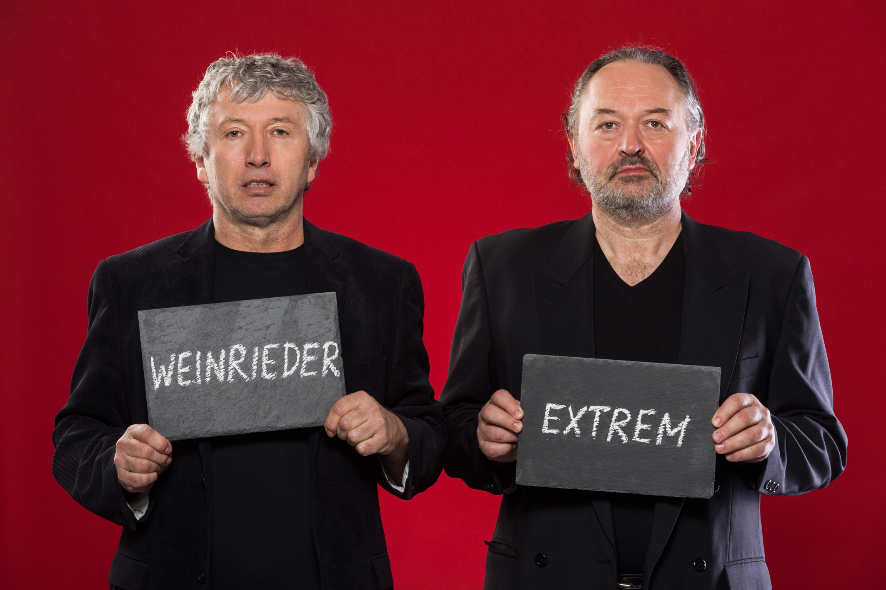 Pressetext und Fotos zum Download unter  www.weinrieder.at Link: Service